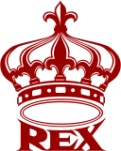 TEL: +84 8 38299037FAX:+84 8 38 248 962ATTN: Mr. Long, Sales Manager:+84 988658965EMAIL: nk.long@rex.com.vnwww.rexhotelvietnam.comBooking Form for Banking University’s GuestsPlease type or print. / Please confirm:Family Name: 	…………………………First Name: 	…………………………Address: 	…………………………		…………………………Phone: 		…………………………Fax: 		…………………………Email: 		…………………………Check in: …………..      Arrival Time   : …………	   Flight no: …………Airports pick up request: Yes………No………Check out: …………      Departure Time: ………… Flight no: …………Airports see up request:  Yes………No………Number of nights required: ….……….Number of rooms required:…………Room type:……………  Single……….  Double………... Triple………..Airport  pick-up & transfer are available at :* From 06:00hrs - 21:00hrs:       4 seat car	: VND   920.000/ trip (~US$40nett)                                                  7 seat car	: VND   1.035.000/ trip (~ US$45net)                                                  15 seat car	: VND   1.150.000/ trip (~ US$50nett)* From 21:05hrs - 5:55hrs: 4 seat, 7 seat car or 15 seat car: VND1.265.000/ trip (~ US$55nett)Above rates are subject to 10% government tax  and 5% servicechargeRates include:Daily international buffet breakfast at Hoa Mai restaurant on the 5th floor. Complimentary local calls, welcome fruit basket, flower, wireless internet access.Complimentary in-room tea & coffee, 02 bottles of mineral water /room/day.Children under 12 sharing bed with parents are free of charge (with breakfast, limited to 02 per room).Free use of luxury gym, swimming pool.Check –in time is . Check-out time is 12:00noonExecutive Benefits include:Accommodation in  Executive WingPrivate registration for Check-in and Check-outExpress Check-out on requestPriority late Check-out until 3:00pmWelcome drinkChoice of International newspapers Daily buffet breakfast from 6:00am to  at the Executive Lounge.Afternoon tea from  to  at the Executive Lounge.Evening cocktail from  to  with a selection of canapés at the Executive Lounge.All day coffee, tea & soft-drinks with refreshments at the Executive Lounge.Free use of broadband internet.Complimentary 02 pieces of laundry Free usage of gymnasium, and swimming pool  facilities.Evening turndown service.One hour usage of the Executive boardroom for up to 8 people (advanced booking required)***NOTE: Extra charge US$ 20++ per time for visitorMethod of payment:(..…) Visa				(..…) MasterCard		(..…) American Express(..…) Diners Club			(..…) JCBCredit Card Number: ……………………………………………….. (valid from …..../…....)Expiry Date: …………….Following your reservation kindly be advised that:Cancellation	:	-  In the event of cancellation after confirmation, a cancellation fee of 50% total estimated cost would be applied-  In the event of a cancellation after confirmation and 48 hours or less than 48 hours prior to the arrival, a cancellation fee of 100% total estimated cost would be appliedThe room booking forms should be returned to Mr.  Long at nk.long@rex.com.vn  & C.c : reservation@rex.com.vnFor guarantee the booking, the form should be sent one month before arrival date.Date: ………………						Signature: ……………………………………Room TypeRoom RatesRoom RatesRoom RatesRoom RatesRoom TypeSingleDoubleExtra bedExtra bedPremium (38m2)~ USD 115++~ USD 130++~ USD 40++Rex Suite (45m2)~ USD 130++~ USD 150++~ USD 40++Governor Suite (55m2)
(only Double, no Twin)~ USD 145++~ USD 165++~ USD 40++Executive Premium (38m2)~ USD 150++~ USD 170++~ USD 40++Executive Governor Suite  ( 60m2)(only Double, no Twin)~ USD 170++~ USD 190++~ USD 40++